Log for Printer and Toner Cartridges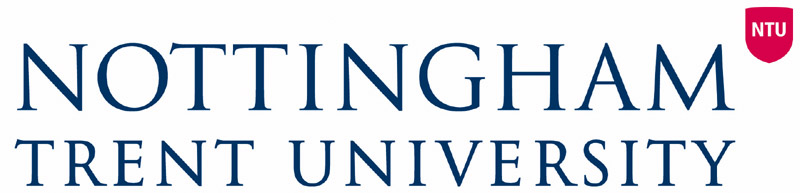 Month TakenTallyJune 2012July 2012August 2012September 2012October 2012November 2012December 2012January 2013February 2012March 2013April 2013May 2013June 2013